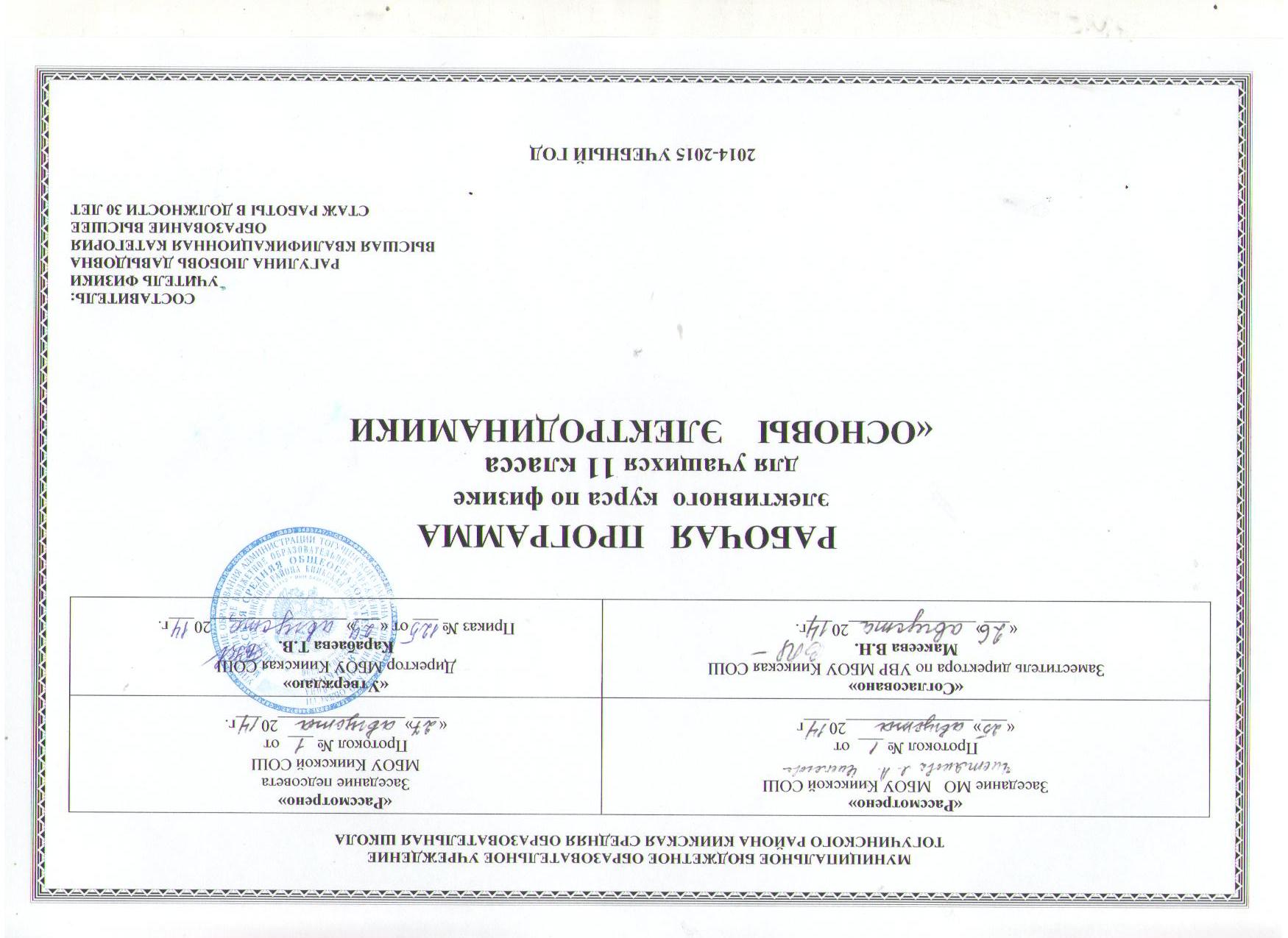 РАЗДЕЛ IПОЯСНИТЕЛЬНАЯ ЗАПИСКАРАБОЧАЯ ПРОГРАММА ПО ФИЗИКЕ РАЗРАБОТАНА НА ОСНОВЕ:Федерального компонента ГОС (приказ МО РФ от 09.03.04г. №1312 «Об утверждении федерального базисного учебного плана и примерных учебных планов для общеобразовательных учреждений Российской Федерации, реализующих программы общего образования»),Приказа  Министерства образования и науки РФ от 31 марта 2014 г. №253 "Об утверждении федеральных перечней учебников, рекомендованных (допущенных) к использованию в образовательном процессе в образовательных учреждениях, реализующих образовательные программы общего образования и имеющих государственную аккредитацию на 2014 - 2015 учебный год»;Нормативов «Гигиенические требования к условиям обучения школьников в общеобразовательных учреждениях. СанПиН 2.4.2.2821-10», утвержденные постановлением Главного государственного санитарного врача Российской Федерации от 26.12.2008 N 72 (зарегистрированы в Минюсте России 28.01.2009, регистрационный номер 13189),Образовательной программы МБОУ ТОГУЧИНСКОГО РАЙОНА КИИКСКОЙ СОШ для классов, реализующих ФК ГОС 2004г (утверждена 30.08.2011 г, протокол №1)Курс предназначен для учащихся 11 класса, рассчитан на 68 часов,  предполагает совершенствование подготовки школьников по освоению  раздела электродинамикиОСНОВНЫЕ ЦЕЛИ КУРСА:создание условий для самореализации учащихся в процессе учебной деятельности;развитие интереса к физике, и решению физических задач;расширение познавательного интереса и желание учащихся приобретать ЗУН по вопросам, связанным с электродинамикой, совершенствование полученных в данном разделе физики знаний и умений, содействие профессиональному определениюЗАДАЧИ:расширение и углубление знаний в осознании основных понятий, законов раздела электродинамики;приобретение практических навыков выполнения расчетов элементарных электрических схем, сборке электрических цепей и их испытание;ознакомление учащихся с физическими принципами действия электротехнических   приборов и устройств;подготовка учащихся, интересующихся вопросами электродинамики, электрической техникой, позволяющая им поступить в учебные заведения технического профиля;обучить учащихся обобщенным методам решения вычислительных, графических, качественных и экспериментальных задач как действенному средству формирования физических знаний и учебных умений;способствовать развитию мышления учащихся, их познавательной активности и самостоятельности;содействие  интеллектуальному развитию учащихся, которое обеспечит переход от обучения к самообразованию.ПРЕДПОЛАГАЕМЫЕ РЕЗУЛЬТАТЫ КУРСА:в области предметной компетенции - общее понимание сущности физической науки;в области коммуникативной компетенции - овладение учащимися формами проблемной коммуникации (умение грамотно излагать свою точку зрения, сопровождая примерами, делать выводы, обобщения);в области социальной компетенции - развитие навыков взаимодействия через групповую деятельность, работу в парах постоянного и переменного составов при выполнении разных заданий;в области компетенции саморазвития - стимулирование потребности и способности к самообразованию, личностному целеполаганию,  использование приобретенных знаний  и умений для решения практических жизненных задач, обеспечение безопасности жизнедеятельности человека и общества.ОСНОВНЫЕ ФОРМЫ ОРГАНИЗАЦИИ ЗАНЯТИЙ: Лекции, беседы, лекции-дискуссииРешение задачЭкспериментальные исследования с обработкой данных и оформлением отчетовРабота с тестами, текстамиВыполнение  творческих заданий Защита самостоятельных исследованийФОРМА РАБОТЫ: индивидуальная, парная, фронтальнаяФОРМА КОНТРОЛЯ  ЗНАНИЙ – тесты, самостоятельные и контрольные работы, зачеты.ОЦЕНИВАНИЕ ЗНАНИЙ – использование 5 бальной системы оценивания знаний.РАБОЧАЯ ПРОГРАММА ЭЛЕКТИВНОГО КУРСА ВЫПОЛНЕНА НА ОСНОВЕ ПРОГРАММЫ ЭЛЕКТИВНОГО  КУРСА ПО ФИЗИКЕ ДЛЯ УЧАЩИХСЯ 10-11 КЛАССОВ «ОСНОВЫ ЭЛЕКТРОТЕХНИКИ»,  АВТОРА  С.А. ЧЕРНЫШОВА. (ИСТОЧНИК: СБОРНИК ЭЛЕКТИВНЫХ КУРСОВ. ФИЗИКА 10-11 КЛАССЫ. АВТОР СОСТАВИТЕЛЬ В.А. ПОПОВА. - ВОЛГОГРАД. ИЗДАТЕЛЬСТВО «УЧИТЕЛЬ»,  2006)Курс рассчитан на 68 часов – 2 часа в неделюОСНОВНЫЕ ТРЕБОВАНИЯ К УМЕНИЯМ УЧАЩИХСЯ ПО ЭЛЕКТРОДИНАМИКЕУчащиеся должны уметь:измерять силу тока, напряжение, сопротивление при помощи электроизмерительных приборов;расширять при помощи шунта пределы измерения амперметра;расширять при помощи добавочного сопротивления пределы измерения вольтметра;снимать вольтамперную характеристику резистора, диода, лампы накаливания;определять зависимость сопротивления металлических проводников от температуры;составлять электрические схемы и собирать электрические цепи                             знать:  основные понятия о постоянном и переменном электрическом токе;  правила выполнения электрических схем;  последовательное и параллельное соединение проводников и источников тока;  единицы измерения силы тока, напряжения, мощности электрического тока, сопротивления проводников, ЭДС источника тока, электроемкости, электрического заряда, электрических и магнитных полей;взаимосвязь между силой тока и сопротивлением проводника;правила включения амперметра, вольтметра, работы с авометром;формулировку законов Кулона, Джоуля - Ленца, Ома, Ампера, законы Кирхгофа;распределение токов и напряжений при последовательном, параллельном и смешанном соединении проводников;  правила техники безопасности при работе с электрическими приборами\РАЗДЕЛ  IIСОДЕРЖАНИЕ ПРОГРАММЫ (68 ЧАСОВ)Раздел 1. Вводное занятие (2 часа)Общие сведения об электроустановках и технике безопасности: «Предупреждение и первая помощь при электротравмах». Классификация электроустановок. Номинальное напряжение электрических сетей и электроприемников общего назначения до 1000 В. Схемы электрических соединений. Виды электрических схем. Правила выполнения электрических схемРаздел 2. Электростатика. Законы постоянного тока (21 час)Закон сохранения заряда. Закон Кулона. Электрическое поле. Напряженность поля. Потенциал. Разность потенциала. Электроемкость. Конденсаторы. Энергия заряженного конденсатора.  Электрический ток. Закон Ома для участка цепи без Э.Д.С.  Сопротивление. Электрические цепи. Применение закона Ома для последовательного, параллельного и смешанного соединения проводников. Измерение силы тока и напряжения. Закон Джоуля - Ленца. Работа и мощность электрического тока. Электродвижущая сила. Закон Ома для полной цепи. Правила КирхгофаЛабораторные работы№1 по теме: «Снятие ВАХ лампы накаливания и резистора»№2 по теме: «Изучение последовательного  соединения приемников электрической энергии и проверка первого и второго правила Кирхгофа»№3 по теме: «Изучение параллельного соединения приемников электрической энергии и проверка первого и второго правила Кирхгофа»№4 по теме: «Изучение смешанного изучения проводников»Раздел 3. Электрический ток в металлах. Электротехнические материалы, изделия и работы с ними.  (8 часов)Классификация электротехнических материалов. Проводниковые материалы (свойства и виды). Электрический ток в металлах. Зависимость электрического сопротивления проводников от температуры. Электроизоляционные материалы (диэлектрики)Лабораторные работы№1  по теме: «Зависимость сопротивления металлических проводников от температуры»Раздел 4. Электромагнитизм. Электромагнитная индукция. Техника электрических измерений (23 часа)Магнитное поле. Вектор магнитной индукции. Магнитный поток.  Явление электромагнитной  индукции.  Закон Ампера. Магнитный поток.  Закон Фарадея. Вихревые токи.  Самоиндукция. Энергия магнитного поля тока. Электромагнитное поле. Магнитные свойства вещества. Измерительные механизмы. Устройство электроизмерительных приборов. Назначение и основные части приборов. Измерительные механизмы. Способы измерения электрических величин. Общий порядок выполнения измерений. Измерение силы тока, напряжения, мощности, работы тока, электрического сопротивления. Авометры.Лабораторные работы№1 по теме: «Исследование явления электромагнитной индукции и самоиндукции»№2 по теме: «Определение сопротивления амперметра»№3 по теме: «Расширение предела измерения амперметра»№ 4 по теме: «Измерение сопротивления вольтметра»№5  по теме: «Расширение предела измерения вольтметра»№6  по теме: «Измерение электрических цепей авометром»Раздел 5. Переменный ток. Электрические машины, трансформаторы  (7 часов)Однофазный переменный ток.  Виды сопротивлений: активное, реактивное.  Закон Ома для электрической цепи переменного тока. Генераторы тока. Трехфазный ток. Классификация электрических машин. Электрические машины переменного  и постоянного тока. Трансформаторы. Раздел 6. Физические основы электротехники. Электрический ток в различных средах (7 часов)Электрический ток в полупроводниках, вакууме, жидкостях, газах. Общие сведения об электронике детали электронной аппаратуры: резистора, конденсатора, катушки индуктивности. Полупроводниковые приборы: диоды, транзисторыРАЗДЕЛ  IIIУЧЕБНО-ТЕМАТИЧЕСКОЕ ПЛАНИРОВАНИЕРАЗДЕЛ  IVПЕРЕЧЕНЬ УЧЕБНО-МЕТОДИЧЕСКОГО ОБЕСПЕЧЕНИЯЛИТЕРАТУРА ДЛЯ УЧИТЕЛЯБалаш В. А. Задачи по физике и методы их решения.  - М.: Просвещение, 1983Головин П.П. Электродинамика. Фронтальные лабораторные работы и пратикум по электродинамики. – Ульяновск 2006Гурский И.П. Элементарная физика. - М.: «Наука», 1984 Каменецкий С. Е., Орехов В. П. Методика решения задач по физике в средней школе. - М.: Просвещение, 1987Марон А.Е., Мякишев Г.Я. Физика. Основы электродинамики.  - М.: «Просвещение», 1988Мустафаев Р.А., Кривцов В.Г. Физика. В помощь поступающим в вузы. – М.: «Высшая школа», 1989Мясников С.П., Осанова т.н. Пособие по физике. - М.: «Высшая школа», 1981Поляков В.А. Электротехника. - М.: «Просвещение», 1982Прокофьев В.Л., Жмитриев В.Ф. Физика: учебное пособие для техникумов. – М.: «Высшая школа», 1983Яворский Б.М.., Селезнев Ю.А. справочное руководство по физике. - М.: «Наука», 1984ЛИТЕРАТУРА ДЛЯ УЧАЩИХСЯКасьянов В.А. Иллюстрированный атлас по физике. 10-11 классы. М.: Экзамен, 2010Марон А.Е., Мякишев Г.Я. Физика. Основы электродинамики.  - М.: «Просвещение», 1988Мякишев Г.Я., Синяков А.З., Слободсков Б.А. Физика. Электродинамика. Справочное пособие по физике. 10-11 классы. - М.: Дрофа, 2010Поляков В.А. Электротехника. - М.: «Просвещение», 1982Рымкевич А.П.   Физика. Задачник 10 - 11 классы.   - Москва, «Дрофа», 2006.ДОПОЛНИТЕЛЬНЫЕ ИСТОЧНИКИ:Интернет-ресурсы:Естественно-научный образовательный портал [Электронный ресурс]: база данных содержит сведения по теме «Электрические цепи постоянного тока» / Система федеральных образовательных порталов Российское образование. — Электрон. дан.  — Режим доступа: http://www.college.ru/enportal/physics/, свободныйМультимедийный курс по электротехнике и основам электроники [Электронный ресурс]: база данных содержит мультимедийный курс «В мир электричества как в первый раз». — Электрон. дан.  — Режим доступа:  http://www.eltray.com, свободныйРоссийский общеобразовательный портал [Электронный ресурс]: база данных содержит коллекцию естественнонаучных экспериментов /Система федеральных образовательных порталов. — Электрон. дан.  — Режим доступа: http://www.experiment.edu.ru, свободный№раздела№п/пТема занятияТема занятияТема занятияКоличество часовКоличество часовКоличество часовКоличество часовДАТАДАТАДАТАДАТА№раздела№п/пТема занятияТема занятияТема занятиятеорияЛ.Рзачетвсего ДАТАДАТАДАТАДАТА1233345678888РАЗДЕЛ 1. ВВОДНОЕ ЗАНЯТИЕ (2 ЧАСА)РАЗДЕЛ 1. ВВОДНОЕ ЗАНЯТИЕ (2 ЧАСА)РАЗДЕЛ 1. ВВОДНОЕ ЗАНЯТИЕ (2 ЧАСА)РАЗДЕЛ 1. ВВОДНОЕ ЗАНЯТИЕ (2 ЧАСА)РАЗДЕЛ 1. ВВОДНОЕ ЗАНЯТИЕ (2 ЧАСА)РАЗДЕЛ 1. ВВОДНОЕ ЗАНЯТИЕ (2 ЧАСА)РАЗДЕЛ 1. ВВОДНОЕ ЗАНЯТИЕ (2 ЧАСА)РАЗДЕЛ 1. ВВОДНОЕ ЗАНЯТИЕ (2 ЧАСА)РАЗДЕЛ 1. ВВОДНОЕ ЗАНЯТИЕ (2 ЧАСА)РАЗДЕЛ 1. ВВОДНОЕ ЗАНЯТИЕ (2 ЧАСА)РАЗДЕЛ 1. ВВОДНОЕ ЗАНЯТИЕ (2 ЧАСА)РАЗДЕЛ 1. ВВОДНОЕ ЗАНЯТИЕ (2 ЧАСА)РАЗДЕЛ 1. ВВОДНОЕ ЗАНЯТИЕ (2 ЧАСА)1I четверть18 часов1Вводное занятие. Инструктаж по Т.Б. Электротехническое производство. Общие сведения об электроустановках.   Классификация электроустановок.  Номинальное напряжение, мощность, сила тока. Охрана труда при выполнении электротехнических работВводное занятие. Инструктаж по Т.Б. Электротехническое производство. Общие сведения об электроустановках.   Классификация электроустановок.  Номинальное напряжение, мощность, сила тока. Охрана труда при выполнении электротехнических работВводное занятие. Инструктаж по Т.Б. Электротехническое производство. Общие сведения об электроустановках.   Классификация электроустановок.  Номинальное напряжение, мощность, сила тока. Охрана труда при выполнении электротехнических работ22202.09.1402.09.1402.09.1402.09.141I четверть18 часов2Рабочее место и Т.Б. Причина электротравматизма. Предупреждение электротравматизма. Первая медицинская помощь при поражении электрическим токомРабочее место и Т.Б. Причина электротравматизма. Предупреждение электротравматизма. Первая медицинская помощь при поражении электрическим токомРабочее место и Т.Б. Причина электротравматизма. Предупреждение электротравматизма. Первая медицинская помощь при поражении электрическим током04.09.1404.09.1404.09.1404.09.14РАЗДЕЛ 2. ЭЛЕКТРОСТАТИКА. ЗАКОНЫ ПОСТОЯННОГО ТОКА (21  ЧАС)РАЗДЕЛ 2. ЭЛЕКТРОСТАТИКА. ЗАКОНЫ ПОСТОЯННОГО ТОКА (21  ЧАС)РАЗДЕЛ 2. ЭЛЕКТРОСТАТИКА. ЗАКОНЫ ПОСТОЯННОГО ТОКА (21  ЧАС)РАЗДЕЛ 2. ЭЛЕКТРОСТАТИКА. ЗАКОНЫ ПОСТОЯННОГО ТОКА (21  ЧАС)РАЗДЕЛ 2. ЭЛЕКТРОСТАТИКА. ЗАКОНЫ ПОСТОЯННОГО ТОКА (21  ЧАС)РАЗДЕЛ 2. ЭЛЕКТРОСТАТИКА. ЗАКОНЫ ПОСТОЯННОГО ТОКА (21  ЧАС)РАЗДЕЛ 2. ЭЛЕКТРОСТАТИКА. ЗАКОНЫ ПОСТОЯННОГО ТОКА (21  ЧАС)РАЗДЕЛ 2. ЭЛЕКТРОСТАТИКА. ЗАКОНЫ ПОСТОЯННОГО ТОКА (21  ЧАС)РАЗДЕЛ 2. ЭЛЕКТРОСТАТИКА. ЗАКОНЫ ПОСТОЯННОГО ТОКА (21  ЧАС)РАЗДЕЛ 2. ЭЛЕКТРОСТАТИКА. ЗАКОНЫ ПОСТОЯННОГО ТОКА (21  ЧАС)РАЗДЕЛ 2. ЭЛЕКТРОСТАТИКА. ЗАКОНЫ ПОСТОЯННОГО ТОКА (21  ЧАС)РАЗДЕЛ 2. ЭЛЕКТРОСТАТИКА. ЗАКОНЫ ПОСТОЯННОГО ТОКА (21  ЧАС)2IIчетверть14 часов3Электрические заряды. Закон сохранения заряда. Закон КулонаЭлектрические заряды. Закон сохранения заряда. Закон Кулона1616412109.09.1409.09.1409.09.142IIчетверть14 часов4Электрическое поле. Напряженность поля. Работа сил электрического поляЭлектрическое поле. Напряженность поля. Работа сил электрического поля11.09.1411.09.1411.09.142IIчетверть14 часов5Потенциал. Разность потенциала. Связь между напряжением и напряженностью электрического поляПотенциал. Разность потенциала. Связь между напряжением и напряженностью электрического поля16.09.1416.09.1416.09.142IIчетверть14 часов6Решение задач №1 по теме: «Электрическое поле. Закон Кулона. Работа сил электрического поля»Решение задач №1 по теме: «Электрическое поле. Закон Кулона. Работа сил электрического поля»18.09.1418.09.1418.09.142IIчетверть14 часов7Электроемкость. Конденсаторы. Соединение конденсаторов в батарею. Энергия заряженного конденсатора.  Применение конденсаторов. Энергия электрического поляЭлектроемкость. Конденсаторы. Соединение конденсаторов в батарею. Энергия заряженного конденсатора.  Применение конденсаторов. Энергия электрического поля23.09.1423.09.1423.09.142IIчетверть14 часов8Решение задач№2  по теме: «Электроемкость. Энергия заряженного конденсатора»Решение задач№2  по теме: «Электроемкость. Энергия заряженного конденсатора»25.09.1425.09.1425.09.142IIчетверть14 часов9Обобщение по теме: «Электростатика»Обобщение по теме: «Электростатика»29.09.1429.09.1429.09.142IIчетверть14 часов10Электрический ток. Сила и плотность тока. Закон Ома для участка цепи без Э.Д.С.  СопротивлениеЭлектрический ток. Сила и плотность тока. Закон Ома для участка цепи без Э.Д.С.  Сопротивление01.10.1401.10.1401.10.142IIчетверть14 часов11Электрические цепи. Правила графического изображения и сборки электрических цепей. Применение закона Ома для последовательного, параллельного и смешанного соединения проводниковЭлектрические цепи. Правила графического изображения и сборки электрических цепей. Применение закона Ома для последовательного, параллельного и смешанного соединения проводников06.10.1406.10.1406.10.142IIчетверть14 часов12Решение задач №3 по теме: «Закон Ома для участка цепи. Виды соединений проводников»Решение задач №3 по теме: «Закон Ома для участка цепи. Виды соединений проводников»08.10.1408.10.1408.10.142IIчетверть14 часов13Лабораторная работа №1 по теме: «Снятие ВАХ лампы накаливания и резистора»Лабораторная работа №1 по теме: «Снятие ВАХ лампы накаливания и резистора»13.10.1413.10.1413.10.142IIчетверть14 часов14Измерение силы тока и напряжения. Шунты к амперметру. Добавочное сопротивление к амперметруИзмерение силы тока и напряжения. Шунты к амперметру. Добавочное сопротивление к амперметру15.10.1415.10.1415.10.142IIчетверть14 часов15Закон Джоуля - Ленца. Работа и мощность электрического тока. Расчет К.П.Д. электроустановокЗакон Джоуля - Ленца. Работа и мощность электрического тока. Расчет К.П.Д. электроустановок20.10.1420.10.1420.10.142IIчетверть14 часов16Электродвижущая сила. Закон Ома для полной цепиЭлектродвижущая сила. Закон Ома для полной цепи22.10.1422.10.1422.10.142IIчетверть14 часов17Правила Кирхгофа. Расчет сложных электрических цепейПравила Кирхгофа. Расчет сложных электрических цепей27.10.1427.10.1427.10.142IIчетверть14 часов18Решение задач №4 по теме: «Работа и мощность электрического тока. Законы Ома и Кирхгофа»Решение задач №4 по теме: «Работа и мощность электрического тока. Законы Ома и Кирхгофа»29.10.1429.10.1429.10.142IIчетверть14 часов19Лабораторная работа №2 по теме: «Изучение последовательного  соединения приемников электрической энергии и проверка первого и второго правила Кирхгофа»Лабораторная работа №2 по теме: «Изучение последовательного  соединения приемников электрической энергии и проверка первого и второго правила Кирхгофа»10.11.1410.11.1410.11.142IIчетверть14 часов20Лабораторная работа №3 по теме: «Изучение параллельного соединения приемников электрической энергии и проверка первого и второго правила Кирхгофа» Лабораторная работа №3 по теме: «Изучение параллельного соединения приемников электрической энергии и проверка первого и второго правила Кирхгофа» 12.11.1412.11.1412.11.142IIчетверть14 часов21Лабораторная работа №4 по теме: «Изучение смешанного изучения проводников»Лабораторная работа №4 по теме: «Изучение смешанного изучения проводников»17.11.1417.11.1417.11.142IIчетверть14 часов22Обобщение материала по теме: «Законы постоянного тока»Обобщение материала по теме: «Законы постоянного тока»19.11.1419.11.1419.11.142IIчетверть14 часов23Зачет №1 по теме: «Электростатика. Законы постоянного тока»Зачет №1 по теме: «Электростатика. Законы постоянного тока»24.11.1424.11.1424.11.14РАЗДЕЛ 3. ЭЛЕКТРИЧЕСКИЙ ТОК В МЕТАЛЛАХ. ЭЛЕКТРОТЕХНИЧЕСКИЕ МАТЕРИАЛЫ, ИЗДЕЛИЯ И РАБОТЫ С НИМИ (8   ЧАСОВ)РАЗДЕЛ 3. ЭЛЕКТРИЧЕСКИЙ ТОК В МЕТАЛЛАХ. ЭЛЕКТРОТЕХНИЧЕСКИЕ МАТЕРИАЛЫ, ИЗДЕЛИЯ И РАБОТЫ С НИМИ (8   ЧАСОВ)РАЗДЕЛ 3. ЭЛЕКТРИЧЕСКИЙ ТОК В МЕТАЛЛАХ. ЭЛЕКТРОТЕХНИЧЕСКИЕ МАТЕРИАЛЫ, ИЗДЕЛИЯ И РАБОТЫ С НИМИ (8   ЧАСОВ)РАЗДЕЛ 3. ЭЛЕКТРИЧЕСКИЙ ТОК В МЕТАЛЛАХ. ЭЛЕКТРОТЕХНИЧЕСКИЕ МАТЕРИАЛЫ, ИЗДЕЛИЯ И РАБОТЫ С НИМИ (8   ЧАСОВ)РАЗДЕЛ 3. ЭЛЕКТРИЧЕСКИЙ ТОК В МЕТАЛЛАХ. ЭЛЕКТРОТЕХНИЧЕСКИЕ МАТЕРИАЛЫ, ИЗДЕЛИЯ И РАБОТЫ С НИМИ (8   ЧАСОВ)РАЗДЕЛ 3. ЭЛЕКТРИЧЕСКИЙ ТОК В МЕТАЛЛАХ. ЭЛЕКТРОТЕХНИЧЕСКИЕ МАТЕРИАЛЫ, ИЗДЕЛИЯ И РАБОТЫ С НИМИ (8   ЧАСОВ)РАЗДЕЛ 3. ЭЛЕКТРИЧЕСКИЙ ТОК В МЕТАЛЛАХ. ЭЛЕКТРОТЕХНИЧЕСКИЕ МАТЕРИАЛЫ, ИЗДЕЛИЯ И РАБОТЫ С НИМИ (8   ЧАСОВ)РАЗДЕЛ 3. ЭЛЕКТРИЧЕСКИЙ ТОК В МЕТАЛЛАХ. ЭЛЕКТРОТЕХНИЧЕСКИЕ МАТЕРИАЛЫ, ИЗДЕЛИЯ И РАБОТЫ С НИМИ (8   ЧАСОВ)РАЗДЕЛ 3. ЭЛЕКТРИЧЕСКИЙ ТОК В МЕТАЛЛАХ. ЭЛЕКТРОТЕХНИЧЕСКИЕ МАТЕРИАЛЫ, ИЗДЕЛИЯ И РАБОТЫ С НИМИ (8   ЧАСОВ)РАЗДЕЛ 3. ЭЛЕКТРИЧЕСКИЙ ТОК В МЕТАЛЛАХ. ЭЛЕКТРОТЕХНИЧЕСКИЕ МАТЕРИАЛЫ, ИЗДЕЛИЯ И РАБОТЫ С НИМИ (8   ЧАСОВ)РАЗДЕЛ 3. ЭЛЕКТРИЧЕСКИЙ ТОК В МЕТАЛЛАХ. ЭЛЕКТРОТЕХНИЧЕСКИЕ МАТЕРИАЛЫ, ИЗДЕЛИЯ И РАБОТЫ С НИМИ (8   ЧАСОВ)РАЗДЕЛ 3. ЭЛЕКТРИЧЕСКИЙ ТОК В МЕТАЛЛАХ. ЭЛЕКТРОТЕХНИЧЕСКИЕ МАТЕРИАЛЫ, ИЗДЕЛИЯ И РАБОТЫ С НИМИ (8   ЧАСОВ)324Классификация электротехнических материалов: проводниковые, электроизоляционные, полупроводниковые, магнитныеКлассификация электротехнических материалов: проводниковые, электроизоляционные, полупроводниковые, магнитные6611826.11.1426.11.1426.11.14325Проводники (материалы). Характеристика основных свойств проводниковых материалов. Электрический ток в металлах. Зависимость электрического сопротивления проводников от температуры. СверхпроводимостьПроводники (материалы). Характеристика основных свойств проводниковых материалов. Электрический ток в металлах. Зависимость электрического сопротивления проводников от температуры. Сверхпроводимость01.12.1401.12.1401.12.14326Решение задач №5 по теме: «Электрический ток в металлах»Решение задач №5 по теме: «Электрический ток в металлах»03.12.1403.12.1403.12.14327Лабораторная работа №5 по теме: «Зависимость сопротивления металлических проводников от температуры»Лабораторная работа №5 по теме: «Зависимость сопротивления металлических проводников от температуры»08.12.1408.12.1408.12.14328Электроизоляционные материалы (диэлектрики). Диэлектрики в электрическом поле. Свойства, характеристики газообразных, жидких и твердых электроизоляционных материаловЭлектроизоляционные материалы (диэлектрики). Диэлектрики в электрическом поле. Свойства, характеристики газообразных, жидких и твердых электроизоляционных материалов10.12.1410.12.1410.12.14329Свойства и виды. Два вида диэлектриков. Поляризация диэлектриков. Электрическое смещение. Диэлектрическая проницаемость средыСвойства и виды. Два вида диэлектриков. Поляризация диэлектриков. Электрическое смещение. Диэлектрическая проницаемость среды15.12.1415.12.1415.12.14330Обобщение по теме: «Электрический ток в металлах. Электротехнические материалы, изделия и работы с ними»Обобщение по теме: «Электрический ток в металлах. Электротехнические материалы, изделия и работы с ними»17.12.1417.12.1417.12.14331Зачет №2 по теме: «Электрический ток в металлах. Электротехнические материалы, изделия и работы с ними»Зачет №2 по теме: «Электрический ток в металлах. Электротехнические материалы, изделия и работы с ними»22.12.1422.12.1422.12.14РАЗДЕЛ 4. ЭЛЕКТРОМАГНЕТИЗМ. ЭЛЕКТРОМАГНИТНАЯ ИНДУКЦИЯ. ТЕХНИКА ЭЛЕКТРИЧЕСКИХ ИЗМЕРЕНИЙ ( 23  ЧАСА)РАЗДЕЛ 4. ЭЛЕКТРОМАГНЕТИЗМ. ЭЛЕКТРОМАГНИТНАЯ ИНДУКЦИЯ. ТЕХНИКА ЭЛЕКТРИЧЕСКИХ ИЗМЕРЕНИЙ ( 23  ЧАСА)РАЗДЕЛ 4. ЭЛЕКТРОМАГНЕТИЗМ. ЭЛЕКТРОМАГНИТНАЯ ИНДУКЦИЯ. ТЕХНИКА ЭЛЕКТРИЧЕСКИХ ИЗМЕРЕНИЙ ( 23  ЧАСА)РАЗДЕЛ 4. ЭЛЕКТРОМАГНЕТИЗМ. ЭЛЕКТРОМАГНИТНАЯ ИНДУКЦИЯ. ТЕХНИКА ЭЛЕКТРИЧЕСКИХ ИЗМЕРЕНИЙ ( 23  ЧАСА)РАЗДЕЛ 4. ЭЛЕКТРОМАГНЕТИЗМ. ЭЛЕКТРОМАГНИТНАЯ ИНДУКЦИЯ. ТЕХНИКА ЭЛЕКТРИЧЕСКИХ ИЗМЕРЕНИЙ ( 23  ЧАСА)РАЗДЕЛ 4. ЭЛЕКТРОМАГНЕТИЗМ. ЭЛЕКТРОМАГНИТНАЯ ИНДУКЦИЯ. ТЕХНИКА ЭЛЕКТРИЧЕСКИХ ИЗМЕРЕНИЙ ( 23  ЧАСА)РАЗДЕЛ 4. ЭЛЕКТРОМАГНЕТИЗМ. ЭЛЕКТРОМАГНИТНАЯ ИНДУКЦИЯ. ТЕХНИКА ЭЛЕКТРИЧЕСКИХ ИЗМЕРЕНИЙ ( 23  ЧАСА)РАЗДЕЛ 4. ЭЛЕКТРОМАГНЕТИЗМ. ЭЛЕКТРОМАГНИТНАЯ ИНДУКЦИЯ. ТЕХНИКА ЭЛЕКТРИЧЕСКИХ ИЗМЕРЕНИЙ ( 23  ЧАСА)РАЗДЕЛ 4. ЭЛЕКТРОМАГНЕТИЗМ. ЭЛЕКТРОМАГНИТНАЯ ИНДУКЦИЯ. ТЕХНИКА ЭЛЕКТРИЧЕСКИХ ИЗМЕРЕНИЙ ( 23  ЧАСА)РАЗДЕЛ 4. ЭЛЕКТРОМАГНЕТИЗМ. ЭЛЕКТРОМАГНИТНАЯ ИНДУКЦИЯ. ТЕХНИКА ЭЛЕКТРИЧЕСКИХ ИЗМЕРЕНИЙ ( 23  ЧАСА)РАЗДЕЛ 4. ЭЛЕКТРОМАГНЕТИЗМ. ЭЛЕКТРОМАГНИТНАЯ ИНДУКЦИЯ. ТЕХНИКА ЭЛЕКТРИЧЕСКИХ ИЗМЕРЕНИЙ ( 23  ЧАСА)РАЗДЕЛ 4. ЭЛЕКТРОМАГНЕТИЗМ. ЭЛЕКТРОМАГНИТНАЯ ИНДУКЦИЯ. ТЕХНИКА ЭЛЕКТРИЧЕСКИХ ИЗМЕРЕНИЙ ( 23  ЧАСА)4IIIчетверть20 часовIVчетверть16 часов32Инструктаж по Т.Б. Взаимодействие токов. Магнитное поле. Вектор магнитной индукции. Магнитный поток161616612324.12.1424.12.1424.12.144IIIчетверть20 часовIVчетверть16 часов33Действие магнитного поля на прямолинейный проводник с током. Правило левой руки. Закон Ампера. Применение силы Ампера. Работа по перемещению проводника с током в магнитном поле 12.01.1512.01.1512.01.154IIIчетверть20 часовIVчетверть16 часов34Решение задач №6 по теме: «Закон Ампера»14.01.1514.01.1514.01.154IIIчетверть20 часовIVчетверть16 часов35Техника электрических измерений. Назначение, классификация электроизмерительных приборов. Устройство электроизмерительных приборов – основные части электроизмерительных приборов19.01.1519.01.1519.01.154IIIчетверть20 часовIVчетверть16 часов36Явление электромагнитной индукции. Магнитный поток. Направление индукционного тока. Правило Ленца.  Закон Фарадея – закон электромагнитной индукции. 21.01.1521.01.1521.01.154IIIчетверть20 часовIVчетверть16 часов37Вихревое электрическое поле. Вихревые токи.  Индукционные токи в технике26.01.1526.01.1526.01.154IIIчетверть20 часовIVчетверть16 часов38Решение задач №7  по теме: «Правило Ленца.  Закон Фарадея»28.01.1528.01.1528.01.154IIIчетверть20 часовIVчетверть16 часов39Явление самоиндукция и взаимной индукции. Индуктивность как характеристика магнитных свойств контура02.02.1502.02.1502.02.154IIIчетверть20 часовIVчетверть16 часов40Энергия магнитного поля тока. Электромагнитное поле04.02.1504.02.1504.02.154IIIчетверть20 часовIVчетверть16 часов41Магнитные свойства вещества. Природа диа- пара- и ферромагнетизма09.02.1509.02.1509.02.154IIIчетверть20 часовIVчетверть16 часов42Решение задач №8  по теме: «Энергия магнитного поля тока»11.02.1511.02.1511.02.154IIIчетверть20 часовIVчетверть16 часов43Лабораторная работа №6 по теме: «Исследование явления электромагнитной индукции и самоиндукции»16.02.1516.02.1516.02.154IIIчетверть20 часовIVчетверть16 часов44Измерительные механизмы: магнитоэлектрическая и электромагнитная системы18.02.1518.02.1518.02.154IIIчетверть20 часовIVчетверть16 часов45Электродинамическая и индукционная системы21.02.1521.02.1521.02.154IIIчетверть20 часовIVчетверть16 часов46Техническая характеристика  электроизмерительных приборов. Условные графические обозначения на шкалах  электроизмерительных приборов25.02.1525.02.1525.02.154IIIчетверть20 часовIVчетверть16 часов47Способы измерения электрических величин. Общий порядок выполнения измерений. Измерение силы тока, напряжения, мощности электрического тока, работы электрического тока, электрического сопротивления02.03.1502.03.1502.03.154IIIчетверть20 часовIVчетверть16 часов48Комбинированные электроизмерительные приборы. Авометры04.03.1504.03.1504.03.154IIIчетверть20 часовIVчетверть16 часов49Лабораторная работа №7 по теме: «Определение сопротивления амперметра»09.03.1509.03.1509.03.154IIIчетверть20 часовIVчетверть16 часов50Лабораторная работа №8 по теме: «Расширение предела измерения амперметра»11.03.1511.03.1511.03.154IIIчетверть20 часовIVчетверть16 часов51Лабораторная работа № 9 по теме: «Измерение сопротивления вольтметра»16.03.1516.03.1516.03.154IIIчетверть20 часовIVчетверть16 часов52Лабораторная работа №10  по теме: «Расширение предела измерения вольтметра»18.03.1518.03.1518.03.154IIIчетверть20 часовIVчетверть16 часов53Лабораторная работа №11  по теме: «Измерение электрических цепей авометром»30.03.1530.03.1530.03.154IIIчетверть20 часовIVчетверть16 часов54Обобщение материала по теме: «Электромагнетизм. Электромагнитная индукции. Техника электрических измерений»01.04.1501.04.1501.04.154IIIчетверть20 часовIVчетверть16 часов55Зачет №3 по теме: «Электромагнетизм. Электромагнитная индукция. Техника электрических измерений»06.04.1506.04.1506.04.15РАЗДЕЛ 5. ПЕРЕМЕННЫЙ ТОК. ЭЛЕКТРИЧЕСКИЕ МАШИНЫ, ТРАНСФОРМАТОРЫ  (7   ЧАСОВ)РАЗДЕЛ 5. ПЕРЕМЕННЫЙ ТОК. ЭЛЕКТРИЧЕСКИЕ МАШИНЫ, ТРАНСФОРМАТОРЫ  (7   ЧАСОВ)РАЗДЕЛ 5. ПЕРЕМЕННЫЙ ТОК. ЭЛЕКТРИЧЕСКИЕ МАШИНЫ, ТРАНСФОРМАТОРЫ  (7   ЧАСОВ)РАЗДЕЛ 5. ПЕРЕМЕННЫЙ ТОК. ЭЛЕКТРИЧЕСКИЕ МАШИНЫ, ТРАНСФОРМАТОРЫ  (7   ЧАСОВ)РАЗДЕЛ 5. ПЕРЕМЕННЫЙ ТОК. ЭЛЕКТРИЧЕСКИЕ МАШИНЫ, ТРАНСФОРМАТОРЫ  (7   ЧАСОВ)РАЗДЕЛ 5. ПЕРЕМЕННЫЙ ТОК. ЭЛЕКТРИЧЕСКИЕ МАШИНЫ, ТРАНСФОРМАТОРЫ  (7   ЧАСОВ)РАЗДЕЛ 5. ПЕРЕМЕННЫЙ ТОК. ЭЛЕКТРИЧЕСКИЕ МАШИНЫ, ТРАНСФОРМАТОРЫ  (7   ЧАСОВ)РАЗДЕЛ 5. ПЕРЕМЕННЫЙ ТОК. ЭЛЕКТРИЧЕСКИЕ МАШИНЫ, ТРАНСФОРМАТОРЫ  (7   ЧАСОВ)РАЗДЕЛ 5. ПЕРЕМЕННЫЙ ТОК. ЭЛЕКТРИЧЕСКИЕ МАШИНЫ, ТРАНСФОРМАТОРЫ  (7   ЧАСОВ)РАЗДЕЛ 5. ПЕРЕМЕННЫЙ ТОК. ЭЛЕКТРИЧЕСКИЕ МАШИНЫ, ТРАНСФОРМАТОРЫ  (7   ЧАСОВ)РАЗДЕЛ 5. ПЕРЕМЕННЫЙ ТОК. ЭЛЕКТРИЧЕСКИЕ МАШИНЫ, ТРАНСФОРМАТОРЫ  (7   ЧАСОВ)РАЗДЕЛ 5. ПЕРЕМЕННЫЙ ТОК. ЭЛЕКТРИЧЕСКИЕ МАШИНЫ, ТРАНСФОРМАТОРЫ  (7   ЧАСОВ)556Получение переменного тока.  Емкостное и индуктивное сопротивление777708.04.1508.04.1508.04.15557Закон Ома для электрической цепи переменного тока. Работа и мощность переменного тока13.04.1513.04.1513.04.15558Решение задач №9  по теме: «Виды сопротивлений переменного тока»15.04.1515.04.1515.04.15559Генераторы тока. Основные сведения об  устройстве и действии трансформаторов. К.П.Д.  Классификация трансформаторов20.04.1520.04.1520.04.15560Понятие о трехфазном токе. 22.04.1522.04.1522.04.15561Классификация электрических машин. Электрические машины переменного тока. Электрические машины постоянного тока. Типы и характеристики машин постоянного тока27.04.1527.04.1527.04.15562Обобщение материала по теме: «Переменный ток. Электрические машины. Трансформаторы»29.04.1529.04.1529.04.15РАЗДЕЛ 6. ФИЗИЧЕСКИЕ ОСНОВЫ ЭЛЕКТРОНИКИ.   ЭЛЕКТРИЧЕСКИЙ ТОК В РАЗЛИЧНЫХ СРЕДАХ (7  ЧАСОВ)РАЗДЕЛ 6. ФИЗИЧЕСКИЕ ОСНОВЫ ЭЛЕКТРОНИКИ.   ЭЛЕКТРИЧЕСКИЙ ТОК В РАЗЛИЧНЫХ СРЕДАХ (7  ЧАСОВ)РАЗДЕЛ 6. ФИЗИЧЕСКИЕ ОСНОВЫ ЭЛЕКТРОНИКИ.   ЭЛЕКТРИЧЕСКИЙ ТОК В РАЗЛИЧНЫХ СРЕДАХ (7  ЧАСОВ)РАЗДЕЛ 6. ФИЗИЧЕСКИЕ ОСНОВЫ ЭЛЕКТРОНИКИ.   ЭЛЕКТРИЧЕСКИЙ ТОК В РАЗЛИЧНЫХ СРЕДАХ (7  ЧАСОВ)РАЗДЕЛ 6. ФИЗИЧЕСКИЕ ОСНОВЫ ЭЛЕКТРОНИКИ.   ЭЛЕКТРИЧЕСКИЙ ТОК В РАЗЛИЧНЫХ СРЕДАХ (7  ЧАСОВ)РАЗДЕЛ 6. ФИЗИЧЕСКИЕ ОСНОВЫ ЭЛЕКТРОНИКИ.   ЭЛЕКТРИЧЕСКИЙ ТОК В РАЗЛИЧНЫХ СРЕДАХ (7  ЧАСОВ)РАЗДЕЛ 6. ФИЗИЧЕСКИЕ ОСНОВЫ ЭЛЕКТРОНИКИ.   ЭЛЕКТРИЧЕСКИЙ ТОК В РАЗЛИЧНЫХ СРЕДАХ (7  ЧАСОВ)РАЗДЕЛ 6. ФИЗИЧЕСКИЕ ОСНОВЫ ЭЛЕКТРОНИКИ.   ЭЛЕКТРИЧЕСКИЙ ТОК В РАЗЛИЧНЫХ СРЕДАХ (7  ЧАСОВ)РАЗДЕЛ 6. ФИЗИЧЕСКИЕ ОСНОВЫ ЭЛЕКТРОНИКИ.   ЭЛЕКТРИЧЕСКИЙ ТОК В РАЗЛИЧНЫХ СРЕДАХ (7  ЧАСОВ)РАЗДЕЛ 6. ФИЗИЧЕСКИЕ ОСНОВЫ ЭЛЕКТРОНИКИ.   ЭЛЕКТРИЧЕСКИЙ ТОК В РАЗЛИЧНЫХ СРЕДАХ (7  ЧАСОВ)РАЗДЕЛ 6. ФИЗИЧЕСКИЕ ОСНОВЫ ЭЛЕКТРОНИКИ.   ЭЛЕКТРИЧЕСКИЙ ТОК В РАЗЛИЧНЫХ СРЕДАХ (7  ЧАСОВ)РАЗДЕЛ 6. ФИЗИЧЕСКИЕ ОСНОВЫ ЭЛЕКТРОНИКИ.   ЭЛЕКТРИЧЕСКИЙ ТОК В РАЗЛИЧНЫХ СРЕДАХ (7  ЧАСОВ)663Полупроводники. Собственная и примесная проводимость полупроводников. Электрический ток через контакт полупроводников р- и п- типов. Полупроводники. Собственная и примесная проводимость полупроводников. Электрический ток через контакт полупроводников р- и п- типов. Полупроводники. Собственная и примесная проводимость полупроводников. Электрический ток через контакт полупроводников р- и п- типов. 61704.05.1504.05.1504.05.15664Полупроводниковые приборы: термо- и фоторезисторы, полупроводниковый диод, транзистор.  Применение полупроводниковых приборовПолупроводниковые приборы: термо- и фоторезисторы, полупроводниковый диод, транзистор.  Применение полупроводниковых приборовПолупроводниковые приборы: термо- и фоторезисторы, полупроводниковый диод, транзистор.  Применение полупроводниковых приборов06.05.1506.05.1506.05.15665Электрический ток в вакууме. Двухэлектродная электронная лампа – диод. Электронные пучки. Электронно-лучевая трубка.Электрический ток в вакууме. Двухэлектродная электронная лампа – диод. Электронные пучки. Электронно-лучевая трубка.Электрический ток в вакууме. Двухэлектродная электронная лампа – диод. Электронные пучки. Электронно-лучевая трубка.11.05.1511.05.1511.05.15666Электрический ток в электролитах. Закон электролиза. Практическое применение электролиза. Сведения об аккумуляторах.Электрический ток в электролитах. Закон электролиза. Практическое применение электролиза. Сведения об аккумуляторах.Электрический ток в электролитах. Закон электролиза. Практическое применение электролиза. Сведения об аккумуляторах.13.05.1513.05.1513.05.15667Электрический ток в газах. Типы самостоятельного разряда и их применение. Катодные лучи. Плазма. МГД – генератор. Повторение основных вопросов электроникиЭлектрический ток в газах. Типы самостоятельного разряда и их применение. Катодные лучи. Плазма. МГД – генератор. Повторение основных вопросов электроникиЭлектрический ток в газах. Типы самостоятельного разряда и их применение. Катодные лучи. Плазма. МГД – генератор. Повторение основных вопросов электроники18.05.1518.05.1518.05.15668Зачет №4 по теме: «Переменный ток. Электрические машины. Трансформаторы. Физические основы электроники»Зачет №4 по теме: «Переменный ток. Электрические машины. Трансформаторы. Физические основы электроники»Зачет №4 по теме: «Переменный ток. Электрические машины. Трансформаторы. Физические основы электроники»20.05.1520.05.1520.05.15ИтогоИтогоИтогоИтогоИтогоИтого68686868